お知らせ11月3日（水）　都合により休業とさせていただきます。お急ぎの方はHPお問い合わせまたは、下記よりお願い致します。tanido_dance_world@yahoo.co.jp090-4812-6332 谷堂恵美　　　　　　　　　　　　　　　　　　　たにどうダンスワールド　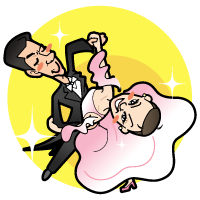 谷堂誠治＆恵美